PIELIKUMSSalacgrīvas novada domes 21.08.2019. lēmumam Nr.352 (protokols Nr.10; 48.§)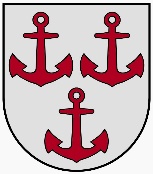 LATVIJAS  REPUBLIKASALACGRĪVAS NOVADA DOMEReģ.Nr.90000059796, Smilšu ielā 9, Salacgrīvā, Salacgrīvas novadā, LV – 4033, tālrunis sekretārei: 64 071 973; : 64 071 993; e-pasts: dome@salacgriva.lvSalacgrīvā, Salacgrīvas novadāAPSTIPRINĀTSar Salacgrīvas novada domes2019.gada 21.augusta sēdes lēmumu Nr.352(protokols Nr.10; 48.§)“Nēģu kross 2019”NOLIKUMS1. Mērķi un uzdevumi1.1. Noskaidrot ātrākos skrējējus šajās sacensībās.1.2. Popularizēt skriešanu jaunatnes un iedzīvotāju vidū. Iesaistīt bērnus, jauniešus, vecākus un iedzīvotājus sacensību atmosfērā. 1.3. Rast pozitīvas emocijas.2. Sacensību vadība 2.1. Sacensības organizē sporta un atpūtas komplekss “ Zvejnieku parks” sadarbībā ar Salacgrīvas novada domi. 2.2. Sacensību norisi vada Salacgrīvas novada sporta metodiķe Mārīte Jankovska (tālr.28626884) un apstiprinātā tiesnešu kolēģija. 3. Vieta un laiks 3.1. Sacensības notiek 2019.gada 12.oktobrī, Salacgrīvas pagasta teritorijā, Salacgrīvas novadā, brīvdienu mājas “Vējavas” (tuvāk Svētupes nēģu tacim). Starts un finišs “Vējavās”.3.2. Sacensību sākums plkst.11.00. Reģistrēšanās sacensībām 12.oktobrī no plkst. 9.00 – 10.45 sacensību vietā.4. Noteikumi par dalībniekiem 4.1. Sacensībās var piedalīties visi iedzīvotāji, kam to ļauj veselības stāvoklis. Sacensību organizatori neuzņemas atbildību par sacensību dalībnieku veselības stāvokli.4.2. Sacensību dalībnieki apņemas ievērot ceļu satiksmes noteikumus.5. Pieteikšanās5.1. Dalībnieki sacensībām piesakās sacensību dienā 2019.gada 12.oktobrī sacensību vietā no plkst.9.00 – 10.455.2. Dalības maksa sacensībām 5,-EUR, kura tiek veikta reģistrēšanās laikā.  Dalības maksa tiek iekasēta sākot no 18 gadu vecuma.6. Sacensību programma6.1. 2 km distance – zēni, meitenes. Šajā distancē piedalās skrējēji vecumā līdz 12 gadiem (ieskaitot).6.2. 5 km distance – vīrieši, sievietes. Šajā distancē nav vecuma ierobežojuma.6.3. 10 km distance - vīrieši, sievietes. Šajā distancē nav vecuma ierobežojuma.6.4. 21 km distance - vīrieši, sievietes. Šajā distancē nav vecuma ierobežojuma.Dalībnieki trasē dodas ar kopēju startu katrā distances garumā. 2 km, 5 km un 10 km trase vedīs pa Lauteru priežu mežu. 21km trase vedīs pa Lauteru priežu mežu, cauri Salacgrīvai uz Nēģu tačiem (izskrien cauri trīs Salacas nēģu tačiem), šķērso pa Salacas upi trešo nēģu taci un atpakaļ pa Lauteru priežu mežu uz “Vējavām”.7. Vērtēšana, apbalvošana7.1. 2 km, 5 km, 10 km un 21 km distancēs atsevišķi tiek vērtēti vīrieši un sievietes.7.2. 2 km distancē ar īpaši izgatavotām medaļām šīm sacensībām, tiks apbalvoti 1. – 3.vietu ieguvēji zēniem un meitenēm.  Šīs distances pārējiem sacensību dalībniekiem tiks pasniegtas šī “Nēģu krosa” piemiņas medaļas.7.3. 5 km, 10 km distancē ar medaļām tiks apbalvoti 1. – 3.vietu ieguvēji vīriešiem un sievietēm.7.4. 21 km distancē ar medaļām tiks apbalvoti 1. – 3.vietu ieguvēji vīriešiem un sievietēm.7.5. Katrā distancē godalgoto vietu ieguvējiem paredzētas specbalvas un pārsteiguma balvas no pasākuma atbalstītājiem.8. IzdevumiIzdevumi, kas saistīti ar sacensību sarīkošanu sedz Salacgrīvas novada dome.9. Dažādi9.1. Sacensību organizatori un tiesneši garantē godīgu un precīzu sacensību izvešanas kārtību un to prasīs arī no sacensību dalībniekiem.9.2. Sacensību dalībnieks ar savu parakstu pieteikumā:Apliecina veselības stāvokļa atbilstību izvēlētajai slodzei;Apliecinu, ka sacensību organizatori nekādi neatbild par jebkuriem materiāliem zaudējumiem vai nelaimes gadījumiem, vai nāves gadījumiem sacensību laikā, gan pirms, vai pēc tām;Piekrīt, ka personas dati (vārds, uzvārds, dzimums, dzimšanas dati,) tiks uzglabāti sacensību organizētāju dokumentācijā sacensību laikā un tie netiks izpausti trešajām personām ārpus sacensībām. Personas dati pēc sacensībām tiks uzglabāti vienu gadu un iznīcināti.Piekrīt, ka sacensību organizators izmantos un demonstrēs pēc saviem ieskatiem jebkurus videomateriālus, fotoattēlus vai arī to reprodukcijas, kas tapuši sacensību laikā, un kurās attēlots/a sacensību dalībnieks.9.3. Pēc skrējiena visiem sacensību dalībniekiem bez maksas tiks nodrošinātas siltas pusdienas (protams arī kāds nēģis).Salacgrīvas novada domespriekšsēdētājs		                                                    		Dagnis Straubergs		